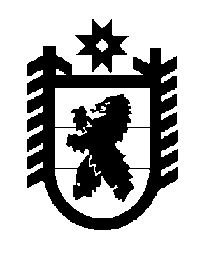 Российская Федерация Республика Карелия    ПРАВИТЕЛЬСТВО РЕСПУБЛИКИ КАРЕЛИЯПОСТАНОВЛЕНИЕот 7 февраля 2012 года № 41-Пг. Петрозаводск О разграничении имущества, находящегося в муниципальной собственности Калевальскогонационального районаВ соответствии с Законом Республики Карелия от 3 июля 2008 года № 1212-ЗРК "О реализации части 111 статьи 154 Федерального закона от 22 августа 2004 года № 122-ФЗ "О внесении изменений в законодательные акты Российской Федерации и признании утратившими силу некоторых законодательных актов Российской Федерации в связи с принятием феде-ральных законов  "О внесении изменений и дополнений в Федеральный закон "Об общих принципах организации законодательных (представи-тельных) и исполнительных органов государственной власти субъектов Российской Федерации" и "Об общих принципах организации местного самоуправления в Российской Федерации" Правительство Республики Карелия п о с т а н о в л я е т:1. Утвердить перечень имущества, находящегося в муниципальной собственности Калевальского национального района, передаваемого в муниципальную собственность Калевальского городского поселения, согласно приложению.2. Право собственности на передаваемое имущество возникает у Калевальского городского поселения со дня вступления в силу настоящего постановления.             ГлаваРеспублики  Карелия                                                                     А.В.НелидовПереченьимущества, находящегося в муниципальной собственности Калевальского национального района, передаваемого в муниципальную собственность Калевальского городского поселенияПриложение к постановлению Правительства Республики Карелия                от 7 февраля 2012 года № 41-П НаименованиеимуществаАдрес местонахожденияимуществаИндивидуализирующиехарактеристики имуществаСтанок для заточки коньков РМ-1 с кулачковым держа-телем и одним алмазным карандашомпгт Калевала, ул.Советская, д.11балансовая стоимость 35500,0 рублей